Inscription à l’éveil à la foi / la catéchèse des enfants/ à l’aumônerieNom et prénom de l'enfant :Date de naissance :  École : Baptême : 1° communion : 		Nom et prénom du père : Adresse : Tel : 						Courriel : Nom et prénom de la mère : Adresse : Tel : 						Courriel : J'accepte de recevoir sur l'adresse mail communiquée, les informations concernant la catéchèse, les activités paroissiales, la vie du diocèse (préciser catéchèse et/ou paroisse et/ou diocèse, denier du culte …)		Père : 	☐oui		☐non				Mère : 	☐oui		☐nonJ'autorise le responsable du groupe à prendre des photos de mon enfant, à filmer ou à enregistrer la voix de mon enfant et à utiliser ces derniers dans le cadre de :Reportage ou production uniquement interne au groupe en question : Père : 	☐oui		☐non				Mère : 	☐oui		☐non Reportage ou production uniquement interne à la paroisse :  Père : 	☐oui		☐non				Mère : 	☐oui		☐non Reportage ou production de la paroisse publiable sur le net et les réseaux sociaux. : Père : 	☐oui		☐non				Mère : 	☐oui		☐nonLa paroisse s’interdit de procéder à une exploitation illicite, ou non prévue ci-avant, de l’enregistrement de l’image et/ou de la voix de votre enfant susceptible de porter atteinte à sa dignité, sa réputation ou à sa vie privée et toute autre exploitation préjudiciable selon les lois et règlements en vigueur.Dans le contexte pastoral défini, l’enregistrement ne pourra donner lieu à aucune rémunération ou contrepartie sous quelque forme que ce soit. Cette acceptation expresse est définitive et exclut toute demande de rémunération ultérieure.Les adresses, numéros de téléphone et adresses mail des parents sont nécessaires dans le cadre de la gestion des activités du groupe de catéchèse pendant la durée du parcours catéchétique de votre enfant. Les données sont conservées pendant la durée de ce parcours catéchétique. Elles sont destinées (préciser secrétariat, responsable de la catéchèse, responsable du traitement des données) Conformément à la loi informatique et liberté du 6 janvier 1978 modifiée et au règlement général sur la protection des données, vous disposez d’un droit d’accès, de modification et d’effacement des informations vous concernant. Si vous souhaitez exercer ce droit et obtenir communication des informations vous concernant, veuillez-vous adresser à (préciser) en envoyant un courriel à ………………………Enfin, vous avez le droit d’introduire une réclamation auprès de la Commission nationale de l’informatique et des libertés, autorité de contrôle en charge du respect des obligations en matière des données à caractère personnel.                                     Paroisse de 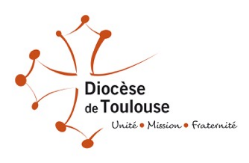 Coordonnées de la paroisseAnnéeParcours de catéchèsePréparation et célébration des sacrementsÉveil à la foi PSÉveil à la foi MSÉveil à la foi GSÉveil à la foi CPCE1CE2CM1CM2